习近平在塞罕坝机械林场考察调研2021-08-24 08:49 来源： 新华社微博 23日，习近平总书记来到河北省塞罕坝机械林场月亮山，察看林场自然风貌，听取河北统筹推进山水林田湖草沙系统治理和林场管护情况介绍，看望护林员。随后，习近平来到尚海纪念林，实地察看林木长势，了解林场弘扬塞罕坝精神、推动高质量发展等情况。（文字记者张晓松、朱基钗 摄影记者：李学仁、谢环驰、申宏）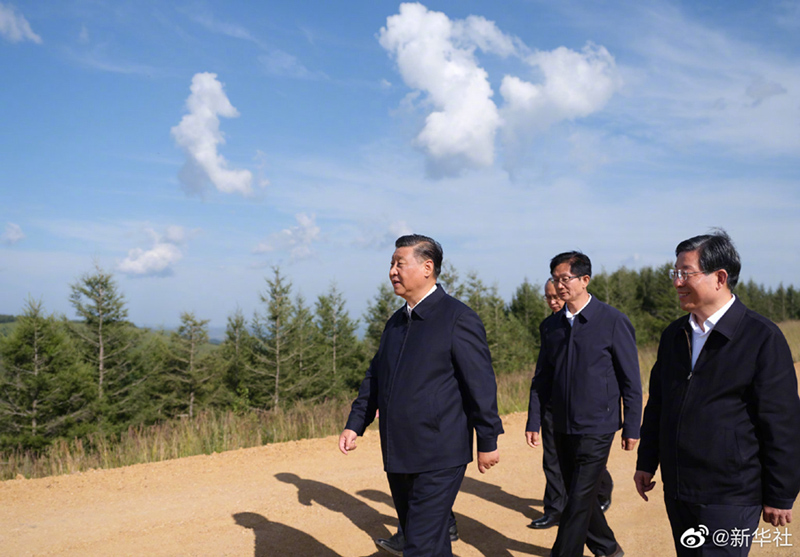 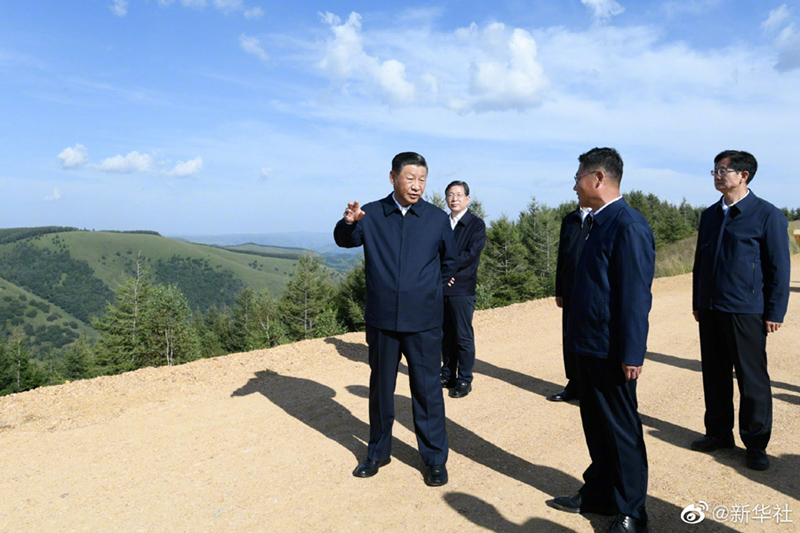 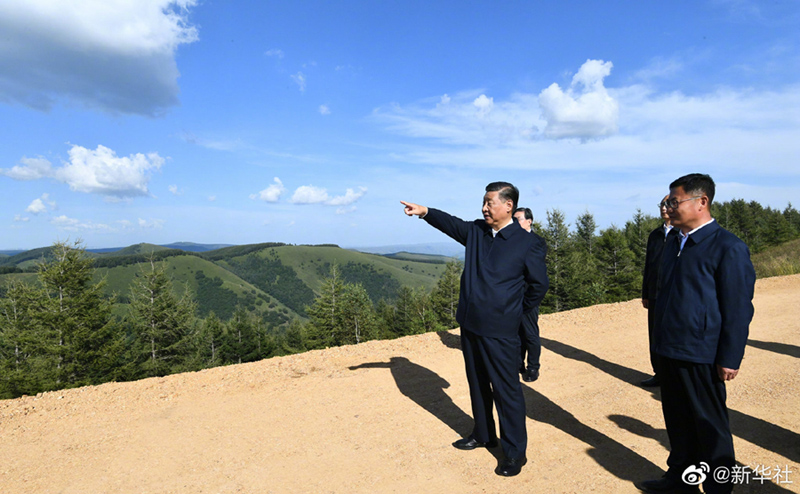 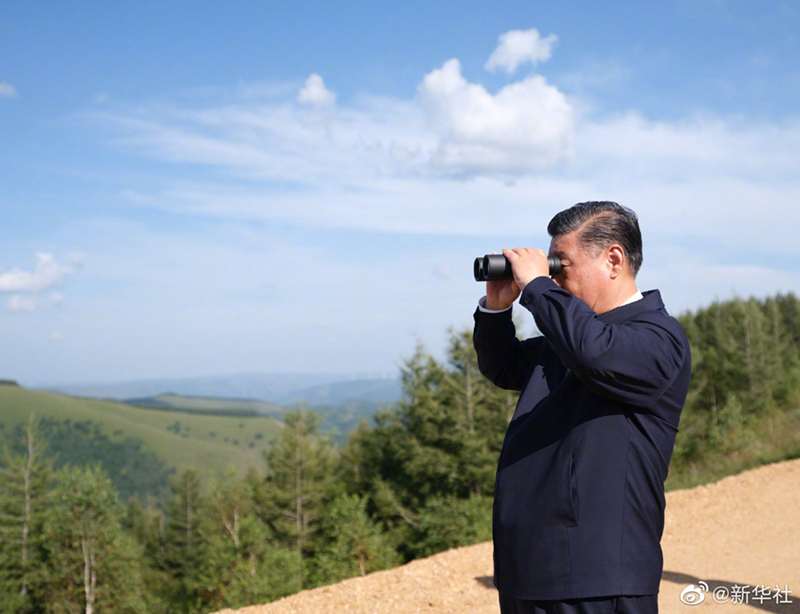 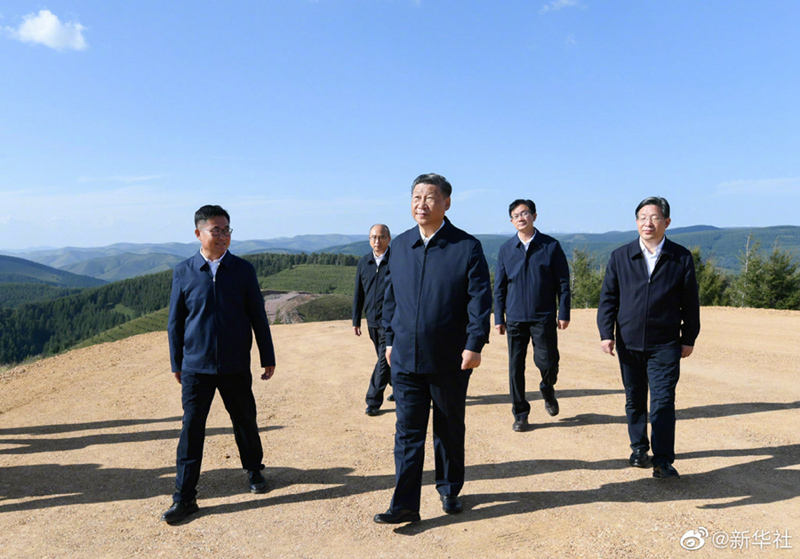 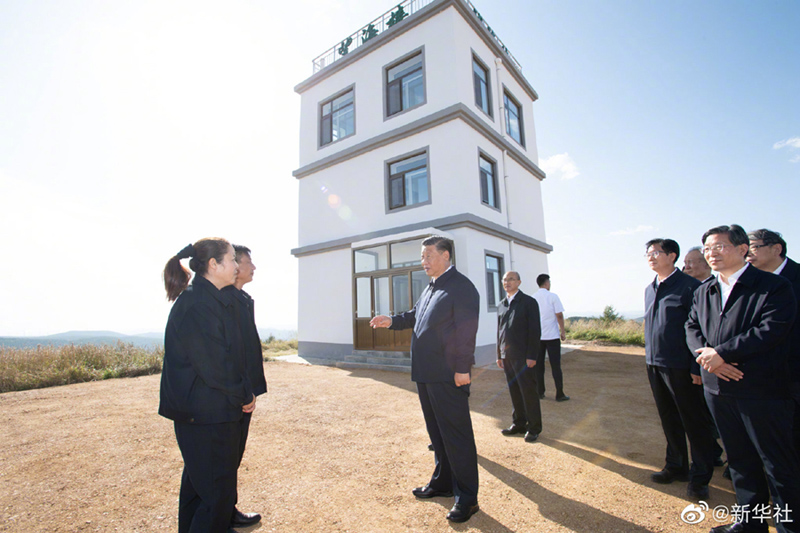 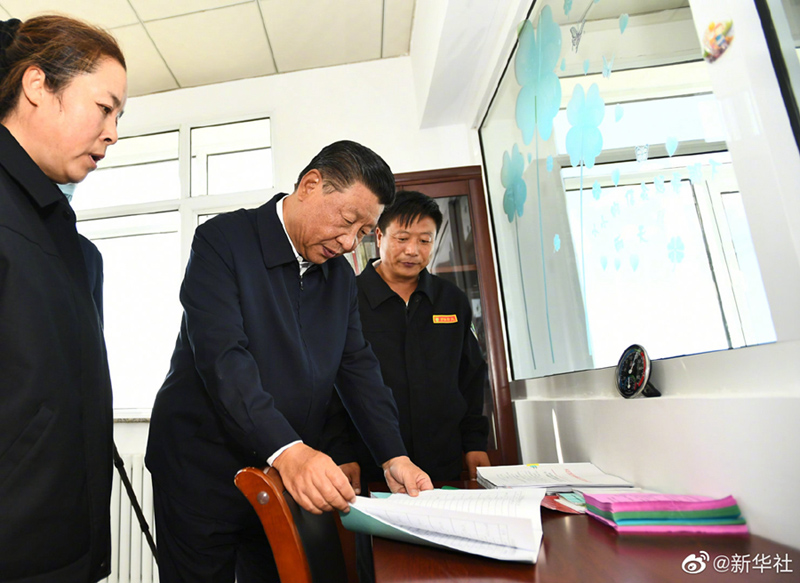 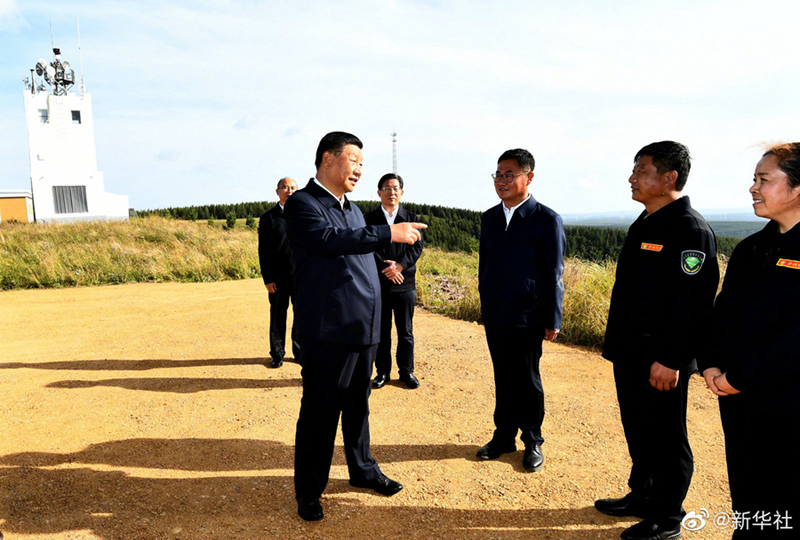 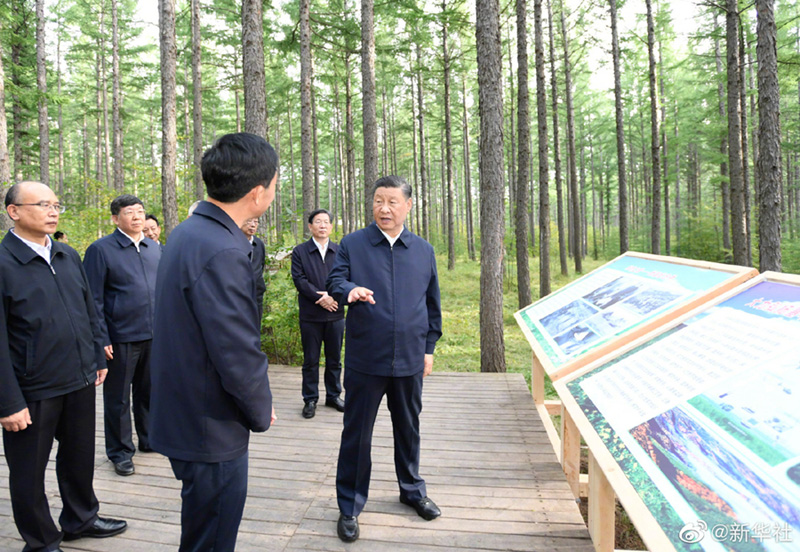 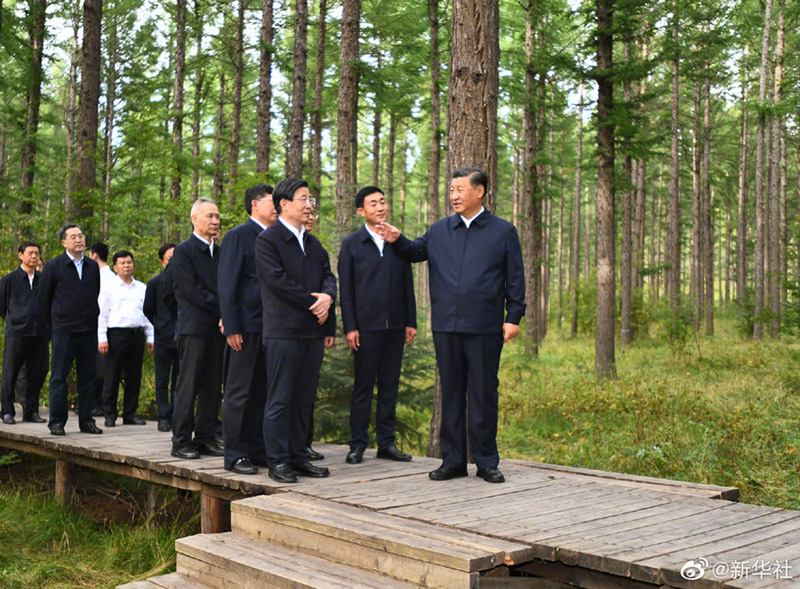 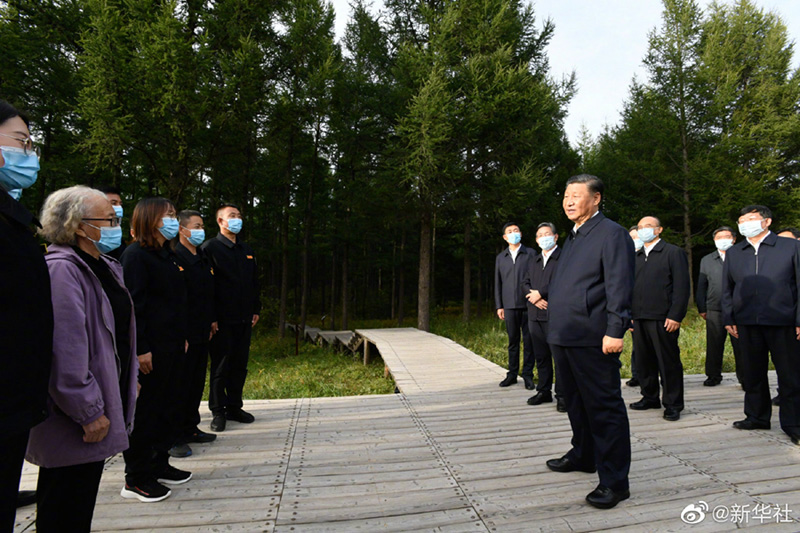 